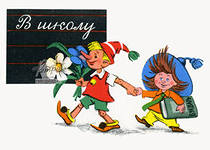 РЕКОМЕНДАЦИИ РОДИТЕЛЯМ ПО АДАПТАЦИИ ПЕРВОКЛАССНИКОВПоддерживайте в ребенке стремление стать школьником. Ваша искренняя заинтересованность в его школьных делах и заботах, серьезное отношение к его первым достижениям и возможным трудностям помогут первокласснику подтвердить значимость его нового положения и деятельности. Рассказывайте ребенку о своих школьных годах, это повысит его интерес к школе. Следите за состоянием здоровья и занимайтесь реабилитацией всех выявленных отклонений.Обсудите с ребенком те правила и нормы, с которыми он встретился в школе. Объясните их необходимость и целесообразность.Ваш ребенок пришел в школу, чтобы учиться, у него может что-то не сразу получаться, это естественно, ребенок имеет право на ошибку.Составьте вместе с первоклассником распорядок дня, следите за его соблюдением.Не пропускайте трудности, возможные у ребенка на начальном этапе овладения учебными навыками. Если у первоклассника, например, есть логопедические проблемы, постарайтесь справиться с ними на первом году обучения.Поддерживайте первоклассника в его желании добиться успеха. В каждой работе найдите, за что можно было бы его похвалить. Помните, что похвала и эмоциональная поддержка ( «Молодец!», «Ты так хорошо справился!») способны заметно повысить интеллектуальные достижения человека.Если вас что-то беспокоит в поведении ребенка, его учебных делах, не стесняйтесь обращаться за советом и консультацией к учителю или школьному психологу.С поступлением в школу в жизни вашего ребенка появился человек более авторитетный, чем вы. Это учитель. Уважайте мнение первоклассника о своем педагоге.Ученье – это нелегкий и ответственный труд. Поступление в школу существенно меняет жизнь ребенка, но не должно лишать ее многообразия, радости, игры. У первоклассника должно оставаться достаточно времени для игровых занятий.